2nd Annual Rodolfo Alvarez Cross Country InvitationalHosted By Del Valle High School & Ysleta High School Saturday, August 30, 2014Coaches: 	The Del Valle and Ysleta Cross Country Teams would like to invite you to the 2014 Rodolfo Alvarez Cross Country Invitational at Del Valle High School on August 30, 2014. There will be four divisions: boys and girls open and boys and girls elite open. The elite open division will be limited to 10 entries, while the open division will have no entry limits. The courses is 3.1 miles in length and are run on the grass, ditch and dirt paths, and gravel. The course will be marked to make it easy for the runners to follow. Attached is a course map, please print maps for your own team as we will not have any available the day of the meet. A hospitality room will be available for coaches and trainers will be on hand. Deadline for team entries will be Thursday, August 28 at 9:00pm. If you have any questions or concerns, please contact Coach Valerie Hairston at Del Valle High School via email to vsalazar1@yisd.net or Coach Orlando Hairston via email at ohairston@yisd.net Contact information: Coach Orlando Hairston		Coach Valerie Hairston		          Del Valle High School 			Del Valle High School		          (915) 873-8322				(915) 328-1632Place: Del Valle High School            950 Date: August 30, 2014 Time & Order: 	8:45	Welcome, Introductions, and Color Guard9:00 	Elite Open Boys	10 entries  	Elite Open  Girls	10 entries	  			Open Girls		Unlimited entries	   			Open Boys 		Unlimited entriesMedals: Top 15 in each division Trophies: First place ELITE OPEN division only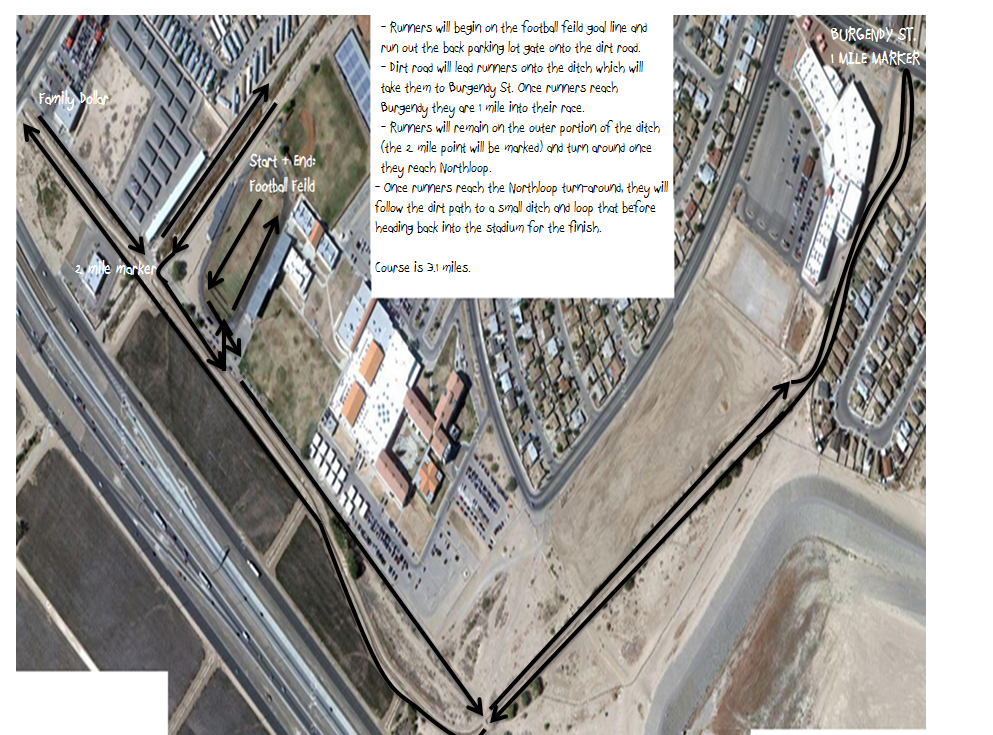 